St Catherine’s College					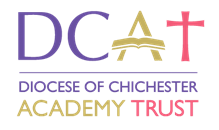 Application form for a teaching postSt Catherine’s College is committed to being an equal opportunities employer. The aim of ouolicy is to ensure that no job applicant receives less favourable treatment on the grounds of race, colour, nationality, ethnic or national origin, disability, gender, religion, age, marital status, sexual orientation, medical condition (including people living with HIV or AIDS) or is disadvantaged by any conditions or requirements which cannot be shown to be justified. St Catherine’s College is committed to the safeguarding and promotion of welfare of all children and young people.The information requested in this form is important in assessing your application. Please complete this form in full. Unless stated otherwise, CVs are not acceptable. Please write/type in black ink. Please ensure that you save this document before sending, otherwise all data may be lost.  Completed forms together with a covering letter should be emailed to swindsor@stcatherines.college by the closing date of noon, Wednesday 12 January 2022.What happens next?If we have not contacted you shortly after the closing date, please assume that you have not been successful. If you are the successful/preferred candidates, we will need two satisfactory references, proof of your necessary qualifications, medical clearance, and proof of your eligibility to work in the UK before you start work with us. If your post is subject to DBS clearance, this will also be required.Rehabilitation of OffendersThis post is exempt from the provision of the Rehabilitation of Offenders Act 1974 and associated Order and therefore all convictions, cautions, and bind-overs, including those regarded as 'spent', must be declared if you are successfully shortlisted for the role.The Diocese of Chichester Academy Trust is committed to safeguarding and promoting the welfare of children and vulnerable adults. If your job requires you to be in regular contact with children or vulnerable adults, we will also need to obtain an Enhanced DBS clearance before you start work with us.DeclarationThe information that you provide will be handled and processed in accordance with the Data Protection Act 1998. If you are appointed, this information will form part of your personnel record and may be used by the Trust for business purposes including the prevention and detention of fraud.I declare that all information given as part of my application is true. I declare that I am not on List 99, disqualified from working with children, or subject to sanctions imposed by a regulatory body and accept that false information may result in my application being disqualified and, if appointed, could lead to dismissal. I understand that a Disclosure and Barring check will be carried out.NB: AttachmentsThis form has been designed to gain all the information from you which we require for shortlisting. Only attach further documents which you think will support your application with further information.Should you require any further information or would like to make an appointment to visit us please contact, Sandie Windsor, Head of Personnel, Tel:  01323 465469.Equal opportunities monitoringStrictly confidentialThe Diocese of Chichester Academy Trust is dedicated to promoting equality and fairness. Your job application will be assessed on merit and you will receive equal treatment regardless of your gender, age, disability, or ethnic origin. To help us make sure that this policy of equality is working and to take steps to ensure progress is made towards achieving equality and diversity in the workplace, we need to know about the people who are applying for jobs with us.Telling us the following details about yourself is your decision and is voluntary. Information given will be separated from your application before it is assessed and will be used for statistical and monitoring purposes only. This information will be treated as strictly confidential and will be held on our computerised personnel system.If you need any assistance to attend or participate in the interview, please do let us know.Job detailsJob detailsJob detailsJob detailsPost applied for:Teacher of EnglishTeacher of EnglishTeacher of EnglishSchool / Establishment:St Catherine’s CollegeSt Catherine’s CollegeSt Catherine’s CollegeSubjects (if to specialise):If the post is full-time, would you be prepared to consider working on a job-share basis?If the post is full-time, would you be prepared to consider working on a job-share basis?If the post is full-time, would you be prepared to consider working on a job-share basis?  Yes       NoIf appointed when can you start:If appointed when can you start:Personal detailsPersonal detailsPersonal detailsTitle:First name:Family Name / Surname:Maiden or previous name(s):Maiden or previous name(s):Home address:Correspondence address (if different from above):Email address:Daytime telephone number:Daytime telephone number:Home telephone number:Home telephone number:Mobile telephone number:Mobile telephone number:National Insurance number:National Insurance number:Teacher’s Reference numberTeacher’s Reference numberEducation & Qualifications(NB: Shortlisted candidates will be required to produced qualification certificates at interview)Education & Qualifications(NB: Shortlisted candidates will be required to produced qualification certificates at interview)Education & Qualifications(NB: Shortlisted candidates will be required to produced qualification certificates at interview)Education & Qualifications(NB: Shortlisted candidates will be required to produced qualification certificates at interview)GCSE or equivalentGCSE or equivalentPass marksDates‘A’ OR AS level‘A’ OR AS levelPass marksDatesHigher Education Higher Education Higher Education Higher Education University :Date:Degree in:Award:Subject (s) studiedSubject (s) studiedPass marksDatesAdditional Education & Qualifications – Initial Teacher TrainingAdditional Education & Qualifications – Initial Teacher TrainingAdditional Education & Qualifications – Initial Teacher TrainingAdditional Education & Qualifications – Initial Teacher TrainingAdditional Education & Qualifications – Initial Teacher TrainingAdditional Education & Qualifications – Initial Teacher TrainingAdditional Education & Qualifications – Initial Teacher TrainingUniversity / College / Designated Recommending Body (DRB):University / College / Designated Recommending Body (DRB):University / College / Designated Recommending Body (DRB):Qualification gained:Date:Date Qualified Teacher Status obtained:Date Qualified Teacher Status obtained:Date Qualified Teacher Status obtained:Date Qualified Teacher Status obtained:Have you passed the QTS skill tests:Have you passed the QTS skill tests:Have you passed the QTS skill tests:Have you passed the QTS skill tests:  Yes      No  Yes      No  Yes      NoAge range(s) for which trained:Age range(s) for which trained:Principal Subject:Principal Subject:Subsidiary subject(s):Subsidiary subject(s):Further Qualifications & Further Training(Including one year and one term courses and any recent short courses (e.g. NPQH)Further Qualifications & Further Training(Including one year and one term courses and any recent short courses (e.g. NPQH)Further Qualifications & Further Training(Including one year and one term courses and any recent short courses (e.g. NPQH)Further Qualifications & Further Training(Including one year and one term courses and any recent short courses (e.g. NPQH)University, College or Organising BodySubjects & Course TitleQualifications ObtainedLength of courses & DatesCurrent or most recent teaching postCurrent or most recent teaching postCurrent or most recent teaching postCurrent or most recent teaching postCurrent or most recent teaching postName & Address of school / establishmentName & Address of school / establishmentName of Local Authority:Name of Local Authority:Type of school:    Boys      Girls       Mixed     (Please select as appropriate)    Boys      Girls       Mixed     (Please select as appropriate)    Boys      Girls       Mixed     (Please select as appropriate)    Boys      Girls       Mixed     (Please select as appropriate)Number on roll:Telephone no:Position title:Subjects taken:Date appointed:Working hours: Full-time    Part-time (please specify hours per week) Full-time    Part-time (please specify hours per week) Full-time    Part-time (please specify hours per week) Full-time    Part-time (please specify hours per week)Pay Scale:Pay Scale:Pay Scale:  Main    Upper    Leadership  Main    Upper    LeadershipSpinal Column Point:Spinal Column Point:Spinal Column Point:Additional allowances (Please specify type and value)Additional allowances (Please specify type and value)Additional allowances (Please specify type and value)Are you still employed by this establishment?Are you still employed by this establishment?Are you still employed by this establishment?Are you still employed by this establishment?  Yes       NoDate and reason for leaving (if applicable)Date and reason for leaving (if applicable)Date and reason for leaving (if applicable)Date and reason for leaving (if applicable)Date and reason for leaving (if applicable)Previous Teaching Experience(Please give the fraction of full-time where the post is / was part-time)Previous Teaching Experience(Please give the fraction of full-time where the post is / was part-time)Previous Teaching Experience(Please give the fraction of full-time where the post is / was part-time)Previous Teaching Experience(Please give the fraction of full-time where the post is / was part-time)Previous Teaching Experience(Please give the fraction of full-time where the post is / was part-time)Name of School & AuthorityType of School & Number on RollPost heldPeriod of service From  To  (exact dates)Reason for leavingNon-teaching employment experienceNon-teaching employment experienceNon-teaching employment experienceNon-teaching employment experienceEmployerPositionFrom / ToReason for leavingOther History(Please ensure that you provide a complete chronological history by listing below any periods not covered above in your employment history, e.g. travel, unemployment, sabbatical, carer responsibilities etc.)Other History(Please ensure that you provide a complete chronological history by listing below any periods not covered above in your employment history, e.g. travel, unemployment, sabbatical, carer responsibilities etc.)Other History(Please ensure that you provide a complete chronological history by listing below any periods not covered above in your employment history, e.g. travel, unemployment, sabbatical, carer responsibilities etc.)FromToReasonDeclaration by ApplicantDeclaration by ApplicantDeclaration by ApplicantDeclaration by ApplicantOther employmentOther employmentOther employmentOther employmentIn order to ensure compliance with the Working Time Regulations and the relevant pensions legislation, you must tell us about any other employment you hold that you intend to continue with should you be appointed. We also need to know which, if any, pension scheme you are an active member of in respect of these posts.In order to ensure compliance with the Working Time Regulations and the relevant pensions legislation, you must tell us about any other employment you hold that you intend to continue with should you be appointed. We also need to know which, if any, pension scheme you are an active member of in respect of these posts.In order to ensure compliance with the Working Time Regulations and the relevant pensions legislation, you must tell us about any other employment you hold that you intend to continue with should you be appointed. We also need to know which, if any, pension scheme you are an active member of in respect of these posts.In order to ensure compliance with the Working Time Regulations and the relevant pensions legislation, you must tell us about any other employment you hold that you intend to continue with should you be appointed. We also need to know which, if any, pension scheme you are an active member of in respect of these posts.Job title, hours per week and employerJob title, hours per week and employerJob title, hours per week and employerActive pension scheme membershipe.g. Teacher, 0.5FTE,  County Councile.g. Teacher, 0.5FTE,  County Councile.g. Teacher, 0.5FTE,  County CouncilTeachers Pension SchemePension Pension Pension Pension Are you in receipt of a pension awarded through the teachers’ ill health retirement arrangement?Are you in receipt of a pension awarded through the teachers’ ill health retirement arrangement?  Yes       No  Yes       NoIf ‘YES’, give details below: (including the date pension arrangements took effect)If ‘YES’, give details below: (including the date pension arrangements took effect)If ‘YES’, give details below: (including the date pension arrangements took effect)If ‘YES’, give details below: (including the date pension arrangements took effect)(Please note that if you were awarded an ill-health pension on or after 01 April 1997, you are not eligible for future employment as a teacher)(Please note that if you were awarded an ill-health pension on or after 01 April 1997, you are not eligible for future employment as a teacher)(Please note that if you were awarded an ill-health pension on or after 01 April 1997, you are not eligible for future employment as a teacher)(Please note that if you were awarded an ill-health pension on or after 01 April 1997, you are not eligible for future employment as a teacher)Safety and Welfare of childrenSafety and Welfare of childrenSafety and Welfare of childrenSafety and Welfare of childrenHave you ever been the subject of any allegations in relation to the safety and welfare of children, either substantiated or unsubstantiated?Have you ever been the subject of any allegations in relation to the safety and welfare of children, either substantiated or unsubstantiated?  Yes       No  Yes       NoIf you have answered ‘YES’ to the above question, you must supply details on a separate sheet of paper, place it in a sealed envelope marked confidential and attach it to your application form.If you have answered ‘YES’ to the above question, you must supply details on a separate sheet of paper, place it in a sealed envelope marked confidential and attach it to your application form.If you have answered ‘YES’ to the above question, you must supply details on a separate sheet of paper, place it in a sealed envelope marked confidential and attach it to your application form.If you have answered ‘YES’ to the above question, you must supply details on a separate sheet of paper, place it in a sealed envelope marked confidential and attach it to your application form.I have attached details as requested.I have attached details as requested.  Yes       No  Yes       NoDisciplinary RecordDisciplinary RecordDisciplinary RecordDisciplinary RecordAre you (or have you ever been) dismissed from a teaching post for alleged misconduct or incompetence or resigned in the face of such allegations?Are you (or have you ever been) dismissed from a teaching post for alleged misconduct or incompetence or resigned in the face of such allegations?  Yes       No  Yes       NoIf ‘YES’, please give details:Have you ever received a final warning for misconduct or incompetence or have you received a lesser warning which has not time expired at the point of making this applications?Have you ever received a final warning for misconduct or incompetence or have you received a lesser warning which has not time expired at the point of making this applications?  Yes       No  Yes       NoIf ‘YES’, please give details:Have you ever been barred from working with children?Have you ever been barred from working with children?  Yes       No  Yes       NoIf ‘YES’, please give details:Rehabilitation of Offenders Act 1974 and Safeguarding Vulnerable Groups Act 2006Rehabilitation of Offenders Act 1974 and Safeguarding Vulnerable Groups Act 2006Under the Rehabilitation of Offenders Act (ROA) job applicants are only required to declare criminal convictions which are not considered “spent” under the Act.  Please note that in accordance with the Safeguarding Vulnerable Groups Act 2006, all roles in schools are now classified as “regulated”. This means that they are all exceptions to the ROA and therefore you are required to declare any convictions (including bind over and cautions) regardless of whether or not they would be considered spent in other circumstances.Under the Rehabilitation of Offenders Act (ROA) job applicants are only required to declare criminal convictions which are not considered “spent” under the Act.  Please note that in accordance with the Safeguarding Vulnerable Groups Act 2006, all roles in schools are now classified as “regulated”. This means that they are all exceptions to the ROA and therefore you are required to declare any convictions (including bind over and cautions) regardless of whether or not they would be considered spent in other circumstances.Have you ever been convicted of a criminal offence?             Yes       NoAre there any alleged offences outstanding against you?             Yes       NoIf ‘YES’ to any of the above, please give details below or, if you prefer, attach details in a sealed envelope marked 'strictly confidential'. Failure to disclose, in accordance with the guidance, any information relating to criminal convictions may disqualify your application or result in dismissal without notice. If ‘YES’ to any of the above, please give details below or, if you prefer, attach details in a sealed envelope marked 'strictly confidential'. Failure to disclose, in accordance with the guidance, any information relating to criminal convictions may disqualify your application or result in dismissal without notice. Relevant Experience & Other InformationThe information you provide in this section is important in assessing your application. Please use the space (and/or additional A4 sheets, if necessary) to state your reasons for applying for the post, relating your skills, experience and personal qualities to the requirements of the job (please refer to the person specification for the post).You should include details of the following, where they are relevant to the requirements of the post: present and previous teaching posts or teaching practices if you are newly qualified, other paid or unpaid employment or any other activities outside the workplace.Leisure InterestsRefereesRefereesRefereesRefereesName, address (inc Post Code if known) and Status/Position of two persons to whom reference may be made who can comment on your teaching and/or organisational ability. One must be your present or most recent employer. The other must be a previous employer unless you have had no previous employment, in which case, a character reference will be needed or a reference from a School, Higher Educational Establishment or an Initial Teacher Training provider at which you most recently carried out teaching experience. If you are not currently working with children, you should provide details of the employer where you last worked with children. If you are a trainee teacher, please provide the name and address of your course tutor from your teacher training college. References will not be accepted from relatives or from people writing solely in the capacity of friends.Headteacher Application Process:In the case of applications from serving Headteachers, please give the name and address of your current school Chair of Governors and Director of Children’s Services. In the case of applications from serving Deputy Headteachers, please give the name and address of your current Headteacher and Director of Children’s Services.Name, address (inc Post Code if known) and Status/Position of two persons to whom reference may be made who can comment on your teaching and/or organisational ability. One must be your present or most recent employer. The other must be a previous employer unless you have had no previous employment, in which case, a character reference will be needed or a reference from a School, Higher Educational Establishment or an Initial Teacher Training provider at which you most recently carried out teaching experience. If you are not currently working with children, you should provide details of the employer where you last worked with children. If you are a trainee teacher, please provide the name and address of your course tutor from your teacher training college. References will not be accepted from relatives or from people writing solely in the capacity of friends.Headteacher Application Process:In the case of applications from serving Headteachers, please give the name and address of your current school Chair of Governors and Director of Children’s Services. In the case of applications from serving Deputy Headteachers, please give the name and address of your current Headteacher and Director of Children’s Services.Name, address (inc Post Code if known) and Status/Position of two persons to whom reference may be made who can comment on your teaching and/or organisational ability. One must be your present or most recent employer. The other must be a previous employer unless you have had no previous employment, in which case, a character reference will be needed or a reference from a School, Higher Educational Establishment or an Initial Teacher Training provider at which you most recently carried out teaching experience. If you are not currently working with children, you should provide details of the employer where you last worked with children. If you are a trainee teacher, please provide the name and address of your course tutor from your teacher training college. References will not be accepted from relatives or from people writing solely in the capacity of friends.Headteacher Application Process:In the case of applications from serving Headteachers, please give the name and address of your current school Chair of Governors and Director of Children’s Services. In the case of applications from serving Deputy Headteachers, please give the name and address of your current Headteacher and Director of Children’s Services.Name, address (inc Post Code if known) and Status/Position of two persons to whom reference may be made who can comment on your teaching and/or organisational ability. One must be your present or most recent employer. The other must be a previous employer unless you have had no previous employment, in which case, a character reference will be needed or a reference from a School, Higher Educational Establishment or an Initial Teacher Training provider at which you most recently carried out teaching experience. If you are not currently working with children, you should provide details of the employer where you last worked with children. If you are a trainee teacher, please provide the name and address of your course tutor from your teacher training college. References will not be accepted from relatives or from people writing solely in the capacity of friends.Headteacher Application Process:In the case of applications from serving Headteachers, please give the name and address of your current school Chair of Governors and Director of Children’s Services. In the case of applications from serving Deputy Headteachers, please give the name and address of your current Headteacher and Director of Children’s Services.1)   Present/Most recent employer/Chair of Governors1)   Present/Most recent employer/Chair of Governors1)   Present/Most recent employer/Chair of Governors1)   Present/Most recent employer/Chair of GovernorsName:Address:Occupation:Telephone no.Fax no.Email address:2)   Previous employer/Director of Children’s Services2)   Previous employer/Director of Children’s Services2)   Previous employer/Director of Children’s Services2)   Previous employer/Director of Children’s ServicesName:Address:Occupation:Telephone no.Fax no.Email address:3)   Course Tutor (trainee teachers only)3)   Course Tutor (trainee teachers only)3)   Course Tutor (trainee teachers only)3)   Course Tutor (trainee teachers only)Name:Address:Occupation:Telephone no.Fax no.Email address:NOTE:  References will be taken up if you are called for interview.  In view of the nature of the job no offer of employment can be made without these. We also reserve the right to take up employment references from previous employers listed in "Previous Employment" on page 2 of this form.  If, for any reason, you feel unable to give your present or most recent employer as a referee, please send a covering letter explaining why.NOTE:  References will be taken up if you are called for interview.  In view of the nature of the job no offer of employment can be made without these. We also reserve the right to take up employment references from previous employers listed in "Previous Employment" on page 2 of this form.  If, for any reason, you feel unable to give your present or most recent employer as a referee, please send a covering letter explaining why.NOTE:  References will be taken up if you are called for interview.  In view of the nature of the job no offer of employment can be made without these. We also reserve the right to take up employment references from previous employers listed in "Previous Employment" on page 2 of this form.  If, for any reason, you feel unable to give your present or most recent employer as a referee, please send a covering letter explaining why.NOTE:  References will be taken up if you are called for interview.  In view of the nature of the job no offer of employment can be made without these. We also reserve the right to take up employment references from previous employers listed in "Previous Employment" on page 2 of this form.  If, for any reason, you feel unable to give your present or most recent employer as a referee, please send a covering letter explaining why.Signature or XSignature or XSignature or XGenderDate of birthGenderMaleFemaleTransgenderDate of birthGenderDate of birthDisabilityDisabilityNoneYesPrefer not to sayDisabilityEthnic originEthnic originBritish (white)Indian (Asian or Asian British)Ethnic originEthnic originIrish (white)Pakistani (Asian or Asian British)Ethnic originEthnic originAny other background (white)Bangladeshi (Asian or Asian British)Ethnic originEthnic originWhite and black Caribbean (mixed)Any other background (Asian or Asian British)Ethnic originEthnic originWhite and black African (mixed)Caribbean (Black or Black British)Ethnic originEthnic originWhite and Asian (mixed)African (Black or Black British)Ethnic originEthnic originAny other background (mixed)Any other background (Black or Black British)Ethnic originEthnic originAny other ethnic groupChineseEthnic originEthnic originPrefer not to sayEthnic origin